COURSE REVIEW REPORTCourse:  _HPF 161 Personalized FitnessFaculty Member Completing Review: 	 _      Date:  _Please submit two complete printed copies, and an electronic copy, of the course review packet(this form and all attachments) to the Curriculum Committee for approval. Detailed instructionscan be found at http://www.jccmi.edu/administration/deans/CourseProgramForms.htm.Submit written responses to all of the following items:General Information1. Has the course been taught in the last two years?    Semester last taught   If it has not been taught in the past 2 years, explain why. 2. Describe the target students for this course.  Is the course being scheduled at times/locations that best serve the target students?   Explain.  3.  Is at least one full-time faculty member involved in teaching this course?     If not, please explain.  Documentation1.  Is the course description the same in the catalog, taxonomy summary, official course outline and syllabi?   see documents 2-5. (If necessary, attach a taxonomy change form to update the catalog description.) Catalog: http://www.jccmi.edu/studentservices/Catalog/2013-2014/catalog/coursedescriptions.pdfA self-paced program in which students exercise independently in a JC supervised lab. Instructor’s guidance is available to develop an individualized plan to achieve personal health and fitness goals.Taxonomy: A self-paced program in which students exercise independently in a JC supervised lab. Instructor’s guidance is available to develop an individualized plan to achieve personal health and fitness goals.Official Course Outline: A self-paced program in which students exercise independently in a JC supervised lab. Instructor’s guidance is available to develop an individualized plan to achieve personal health and fitness goals.Syllabus: Personalized Fitness is a self-paced program in which students exercise independently in a JC-supervised lab. Instructor’s guidance is available to develop an individualized plan to achieve personal health and fitness goals.The same description is found in the catalog, taxonomy summary, official course outline and course syllabus.2.  Is the Official Course Outline current?   Update as needed and attach a copy. Updated 11/13    Attach an updated copy of the Taxonomy Summary form (incorporating any recent taxonomy changes).  Attached- see document 3. 3.  Are the official course description and objectives consistent with what is taught by all faculty/all methods (full-time, part-time, face-to-face, online)?    If not, please explain.   Discuss how that consistency was developed/is maintained.  4. Are prerequisites appropriate to the content and correctly listed in the catalog and syllabi?      List the prerequisites:  5. If this course is a prereq for another class, have the two departments/lead faculty coordinated?    List the course(s) for which this is a prereq:  6. When was the syllabus last updated?     Attach copies of the most recent syllabi, including copies of both face-to-face and online section syllabi.   See document 5; face-to-face sections only.Discipline and Quality1. What instructional methods are used (e.g. PowerPoint, group work, service learning, laboratory, etc.)? Discuss the effectiveness of these methods.  Are there methods you would like to use but cannot for any reason?  Explain There is an initial required, face-to-face Orientation during which the syllabus, expectations and grading are reviewed via lecture and course handouts. The Weight Room is visited and equipment there is demonstrated. Initial Fitness testing is completed under the supervision of the instructor.Students are then encouraged to work out 2-3 times a week at convenient times in the Weight Room which is staffed by experienced Weight Techs who are there to provide help with machines and workout plans if desired. The instructors have posted hours when they are available in the Weight Room for specific questions and concerns.Support materials are available via JetNet which is used for the submission of assignments.We have found that attendance in the initial Orientation is a key indicator for success. Colleague is not currently programmed to share the details of the Orientation with E-Services/My Class Schedule. As a result, students cannot easily access this information. To remedy this, a letter is sent via USPS to arrive a week before the Orientation and an email is sent out about a week before and then again a day or two before the Orientation. These practices have improved attendance. However, some students do not give JC their change address and others do not check JC email. When budget permits, it would be of great advantage to have this crucial information (Orientation date/time/location) available in each student’s My Class Schedule” in E-Services.2. Are Associate Degree Outcomes explicitly stated in the syllabus and linked to course objectives?   ADO(s) assessed for: 3. Attach a copy of the most recent assessment success data.  This course is not assessed. How have you revised the course based on the assessment data?   N/AHow have assessment data compared between face-to-face and online sections?   N/AIf disparate, what measures are being undertaken to address this?  Currency1. Describe process(es) used to monitor/maintain currency/changes for this course.  Attach supporting documentation as needed/appropriate.  2. What is the copyright date of the textbook? No textbook is used.If the book is more than 4 years old, include the rationale for its continued use.  3. Is the course a component of a recent program review action plan?    If yes, describe actions taken.  4. Is current technology appropriate/necessary to the course or field included in the content and/or methods?   Are necessary equipment and aids current?    Describe the technology used.  Transferability1. Are the course requirements and prerequisites consistent with requirements for comparable courses at other colleges?   Explain  2.  How does the course transfer?  (Provide course number when equivalent) See document 8.Explain any transfer problems. For Occupational Courses Only1.  Is this a required course in an occupational program?   Which program(s)?  2.  When was this course last discussed at an Advisory Committee meeting? _    How do external partners have input into this course? 3.  Have recent course/taxonomy changes been communicated to all programs that require this course?     Explain  Attachments to include (print and electronic):__ Current syllabus (at least 1 from each delivery method) Face-to-face is the only delivery method. Document 1__ Catalog course description – found herein – document 2.__ Taxonomy Summary form, including any recent changes – document 3__ Official course outline – document 4__ Assessment Plan (electronic copy to Assessment committee if it has been updated or not submitted previously) N/A__ Most recent assessment success data tables N/A__ This completed form__ Other supporting documentation/answers to questions/explanations: HPF 161 Course Tally information (document 5), Student Course Feedback (document 6), HPF Dept. Meeting Agenda (document 7), Transferability information(document 8)For Committee Use:  COMMENTS ___________________________________________________________________________________________________________________________________________________________Date reviewed ____________  Satisfactory/Needs more information            Date approved ___________________Course Tallys showing HPF 161 runs in Fall, Winter and Spring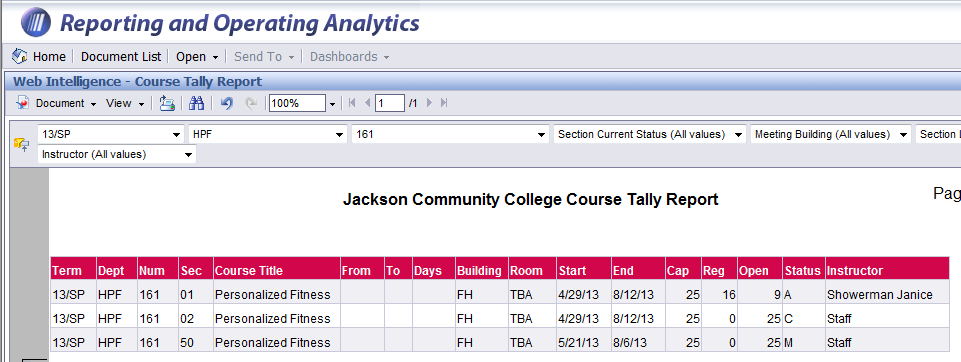 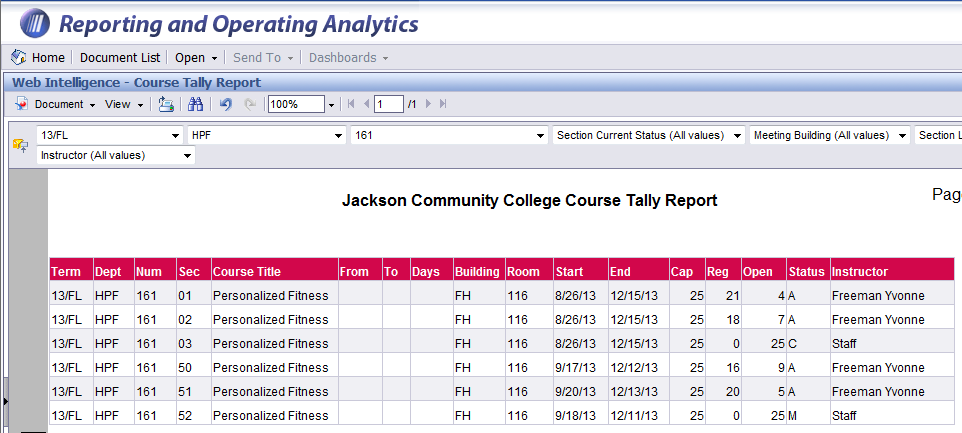 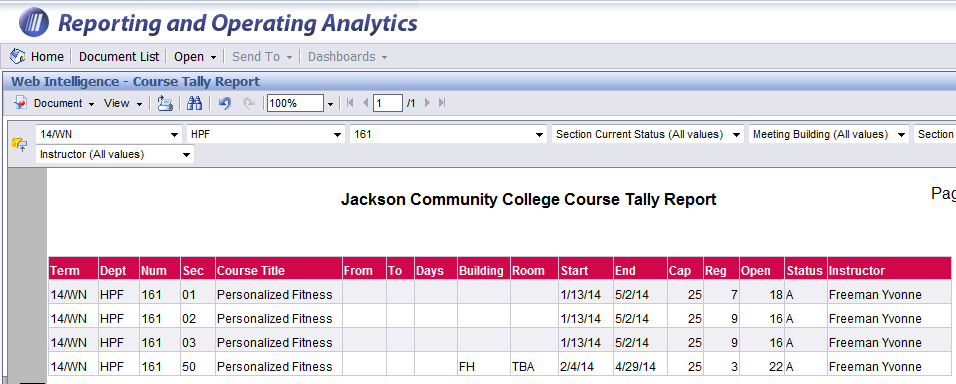 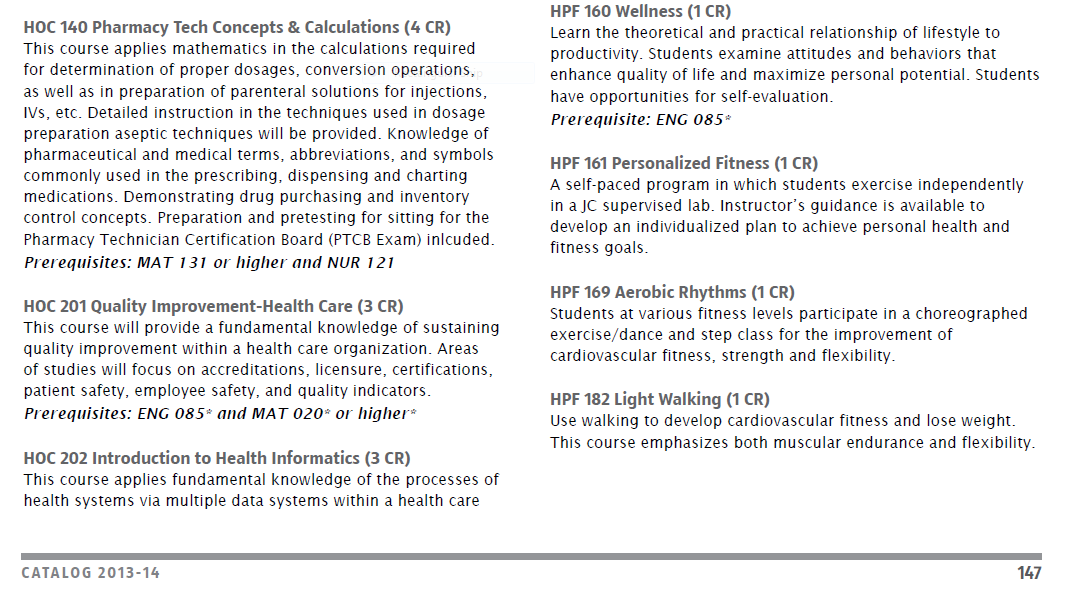 Summary FormTAXONOMY(Master Course File)**All fields must be completed								Effective Date: 11/01/13COURSE DESCRIPTION:  JACKSON COLLEGE OFFICIAL COURSE OUTLINECourse number, title and credits; total time allocationCatalog Description and Pre- and Co-requisites (Same as taxonomy and catalog)A self-paced program in which students exercise independently in a JC supervised lab. Instructor’s guidance is available to develop an individualized plan to achieve personal health and fitness goals.Knowledge, Skills and Abilities Students Acquire from this Course (Educational Objectives)To experience working with health and fitness-related goals.To improve one's level of fitness through a regular program of exercise. To become motivated to assume a greater sense of personal responsibility for one’s health and fitness. To complete all assignments, whether working out or written, in a timely fashion. Associate Degree Outcomes Addressed in this Course  (These must appear in course syllabus.)The primary Associate Degree Outcome addressed in this class is: acknowledges responsibility for personal health and well-being (ADO8). 
     	In this course, each student will develop a personalized exercise plan, build a routine for working out on a regular basis and take responsibility both for improving their wellbeing and completing the course responsibilities. Units/topics of InstructionInitial Orientation to HPF 161 and Weight RoomDeveloping personal health or fitness related goals and working toward them on a weekly basis, with regular workouts in a JC-supervised lab .Research in a health- or exercise-related area of interestReflection on personal progressInstructional Techniques and ProceduresAn initial required orientation provides an overview of course expectations, due dates and an introduction to the Weight Room and the equipment there. The instructors have regular hours in the Weight Room for personalized coaching and input. At other times, trained Weight Technicians are present to teach use of the equipment and advise students on work out routines. Students are encouraged to set personal goals to target their efforts over the course of the semester. Written work is centered on encouraging and supporting progress with these personal goals.Instructional Use of Computer or Other Technology	Written assignments are submitted on JetNet.Instructional Materials and Costs to StudentsNo textCourse fee: $29Skills and abilities students should bring to the course:The course is usually scheduled: (This refers to Orientation only; students may workout whenever the Weight Room is open.)    (Last names, please)					Form Revised 12/4/00Course Syllabus HPF 161 Personalized Fitness (1 credit)An opportunity to enhance and improve your physical fitness 
in an individual and personal way…Course InformationINSTRUCTORS 
Janice Showerman
Yvonne FreemanTECHNICIANS 
Katie Crowley  Rex Holmes
Dan Wandell  Janice Showerman 
Yvonne Freeman  Teresa Klaassen
Ralph Fogarty  Jon PackerPHONE 
(517) 796-8455 Main Office 
(517) 796-8679 Wt. RoomEMAIL 
Yvonne: freemanyvonnes@jccmi.eduJanice: showermjanicej@jccmi.eduOFFICE HOURS
Janice Showerman MWTh 11am-1pm 
Yvonne Freeman MW 10am-12pm & 
T 11am-1pmOpen Workout Hours
Check at the Weight Room desk             or the FH office for a current schedule.Course Description: Personalized Fitness is a self-paced program in which students exercise independently in a JC-supervised lab. Instructor’s guidance is available to develop an individualized plan to achieve personal health and fitness goals.This course is about you and isdesigned for your success!Flexible workout hours are available to meet your ever-changing schedule.Individualized instruction is available at your request. This is an opportunity to work on goals of your choice.Associate Degree Outcomes 
The Board of Trustees has determined that all JC graduates should develop or enhance certain essential skills while enrolled in the college. The primary Associate Degree Outcome addressed in this class is: acknowledges responsibility for personal health and well-being (ADO8). 
     In this course, each student will develop a personalized exercise plan, build a routine for working out on a regular basis and take responsibility both for improving their wellbeing and completing the course responsibilities. Responsibilities and AssignmentsOrientationAttend the required, scheduled Orientation. If unable to attend, contact your instructor prior to the Orientation to make other arrangements.Read and complete all materials: Release & Waiver Form, Syllabus, Personalized Fitness Student Handbook, Goal and Prescription Worksheet..Complete blood pressure testing and Target Heart Rate training. Record the results on your workout card. Listen with attention during the Orientation to prepare for the Online QuizWorkoutsWorkout at least two times per week, three is ideal for best results. The week starts on Monday.The minimum requirement is 30 workouts during the semester for a minimum of 40 minutes per workout. Only one workout per day and up to three per week may be counted.Sign in at the start of your work out in the Sign In Sheet Notebook. Print your name so it is legible and your start time. Have an instructor or tech date, initial and stamp your card each time you complete a workout. Record you completion time in the Sign In Sheet Notebook.A benefit of enrolling in any HPF class is that you may attend other HPF/LTL activity classes (Spinning, Aerobics, Yoga, Light Walking) on Main Campus as space permits. Attending one of these classes may also count as a workout one-to-one. But students registered in more than one fitness class must achieve the required workouts for each class independently.Workouts must be done at a JC facility or in JC classes.If you are not attending on a regular basis, your instructor is required to drop you from the course for non-participation when HVQ grading is due. It is your responsibility to keep your instructor informed about unusual workout patterns. PHONE, EMAIL or LEAVE A NOTE.Athletes: Team practices that are coach-led or games are not counted as workouts for the purposes of this class.Written WorkComplete Goal and Prescription Worksheet DUE BY END OF ORIENTATION.Mid-term Assignment due Week 7 – DATE_____________________________Final Summary Reflection Assignment due Week 14 – DATE ______________________Students who fail to complete at least one of the written assignments (Assignment One, Assignment Two) will receive no grade higher than a 1.5.GRADING AND POINTSNote: Midterm grades are based on the completion of 15 workouts as well as all other assigned work required up to that point in the semester.Plagiarism and CheatingBe sure that all homework and assignments are your own work. Evidence of plagiarism or cheating on any exam or assignment will result in a "0" score for that assignment and notification of the Academic Dean. The JC Academic Honesty Policy can be found in your student handbook or on the JC website at this web address: http://www.jccmi.edu/policies/Academics/Policies/1004.pdf I – IncompleteFor the JC Incomplete grade policy, please visit:http://www.jccmi.edu/policies/Academics/Policies/1003.pdf	HELPTutors (plus additional services for academic success) can be accessed by calling 517- 796-8415 or by stopping by the Center for Student Success, Bert Walker Hall Room 123 on the Jackson Campus or the office at either JC @ LISD TECH, Adrian or the LeTarte Center, Hillsdale.Students with disabilities who believe that they may need accommodations in this class are encouraged to contact the Center for Student Success at 517-796-8415 as soon as possible to set up a meeting to ensure that such accommodations are implemented in a timely fashion. It is the responsibility of the student to self-report needed accommodations to the CSSKeeping on Track
Know your instructor. YOU SHOULD DIRECT ALL REPORTS AND COMMUNICATION ABOUT HEALTH ISSUES AND GRADING TO YOUR INSTRUCTOR. Stuff happens. Job changes, illnesses, family problems are all part of life you sometimes can't control. IF YOU THINK YOU'LL HAVE TROUBLE COMPLETING THE COURSE REQUIREMENTS, TALK TO YOUR INSTRUCTOR. Most situations can be worked out one way or another. Let your instructor know as soon as they occur.We're here to help...
The Weight Training and Conditioning Center is supervised at all times. All instructors and technicians can assist you with use of equipment and answer your questions or help you adjust your workout.Workout Expectations
Each time you enter the Conditioning Center, the following are required to receive credit for your workout:Sign-in using the Sign-in Sheet Book.Complete a 40 minute workout that includes an adequate warm-up, cardiovascular and/or strength component, a cardiovascular cool-down and some stretching.Have your workout card stamped and initialed by the instructor or technician on duty.Sign out using the Sign-in Sheet Book.MiscellaneousStudents should be properly dressed for physical activity. Clothing should allow for free movement. Tennis shoes with closed toe and closed heel are required.Locker rooms are available. Students must bring their own locks. DO NOT leave valuables in lockers.Bring your own towel when you workout. Please wipe off each piece of equipment when you are done. Cleaning products are supplied.IMPORTANT:ALL PARTICIPANTS ARE REQUIRED TO SIGN A RELEASE & WAIVER FORM AND MUST SIGN-IN EACH CLASS SESSION.PLAN AHEAD. UP TO THREE WORKOUTS PER WEEK (NO MORE THAN ONE PER DAY) COUNT TOWARD YOUR 30 WORKOUT TOTAL. CHILDREN ARE NOT ALLOWED IN CLASSES IN THE FIELDHOUSE GYM OR IN THE WEIGHT TRAINING AND CONDITIONING CENTER.ASSIGNMENTS and REFLECTIONSIf you are taking HPF 161 for a grade, you must complete two written assignments. Each assignment is worth 20 points. Assignments are to be SUBMITTED VIA JetNet BY DUE DATE (as identified in Orientation). Assignments submitted as hard copy or via email WILL NOT BE ACCEPTED.Assignments are to be formatted as .rtf (Rich Text Format)NO LATE ASSIGNMENTSCorrect spelling, punctuation and grammar are to be used or points will be deducted. (Use your spelling and grammar checker if need be.)Assignment One due Week 7 – DATE __________Complete ONE of these options:Read and report on an article from a medical journal, or reputable health or fitness magazine related to your goal 		OR	on a topic of interestORVisit and report on health or wellness related website related to your goal 	 	OR 	related to an area of interest
The website must be one that is maintained by a reputable organization such as a university, a hospital or a fitness, nutrition or health association such as The American Heart Association. A list of preferred or favorite sites is available in the Weight Room. Ask your instructor for assistance, if needed.FORMAT OF REPORT:One page, double spaced, size 12 font.Saved as .rtf (Rich Text Format)Submitted via JetNet (Instructions for submitting on JetNet can be found in the Resource Materials on JetNet.)Your Report should be set out in the following parts to receive full points:
Part 1: A brief summary of the information found in the article or on the website (4 pts)
Part 2: Identify four concepts or ideas that you found interesting and explain why in a sentence or two for each concept. (4 pts)
Part 3: Share in what ways (at least 2 ways) your research was helpful or not helpful to you. (4 pts)
Part 4: Share how you are using the information in your life and/or work outs? (4 pts)
Part 5: Citation (4 pts)For journal or magazine: Cite title of article, author, journal or magazine from which it was obtained and the date published. For website: List the exact URL, the organization that manages the site and the date that you visited it.Assignment Two due Week 14 – DATE ______________Type a 1 page (minimum) summary of your experience. Discuss the following aspects, setting out as described here. YOUR PLAN: What was your original plan? Did it change over the semester? Is so, how did it change and why? (5 points)DID YOU REACH YOUR GOAL?  (10 points)
In answering this, include responses to the following: Answer YES or NO (Did you or didn’t you reach your goal?)What helped you? What were your wins, gains or benefits? What got in the way? What were the challenges and difficulties?Did anything unusual, ambiguous or surprising occur?MOVING AHEAD (5 points)
How do you feel now? What, if anything, will you continue? What might you think about doing instead or in addition? Remember to take some time to celebrate the progress you have made! Submitting AssignmentsTo find Microsoft WORD on a computer:At the bottom of the screen, look for “Frequently Used >>”.Click on it, and on the drop down menu, find ‘Microsoft WORD 2007’Click on this to open it.Word process your assignment.Use the Spelling and grammar tool in the Review Tab to check spelling and grammarSave your document onto your computer of flash drive in a place you can find itSave it as Rich Text Format (.rtf). This can be found in the ‘SAVE AS type’ drop down menu under the space where you give your paper a titleThen go into your course in JetNetFind the assignment name and click on it. Below the description, you will find a “BROWSE” button. Click on BROWSE and you can look into your computer or flash drive to locate your assignment. Click on your saved assignment to highlight and you will see it appear in the BROWSE box.Click on SUBMIT and your assignment has been submittedFinal Evaluation (online) – DATE______________The final Evaluation can be found online in the resources in the last two weeks of classes. It is anonymous. Simply answer the questions as completely as possible. This will help us assess the usefulness and quality of the course this semester.Note: This syllabus is subject to change as needed.Weight Room Rules and Safety PolicyWho can use the Weight RoomThe Weight Room is open to those who are currently registered in an HPF class or LTL fitness class, currently living in Campus Housing, student-athletes or coaches.The minimum age requirement is 14. LTL-enrolled students under the age of 18 must be accompanied by a parent or guardian while in the Weight Room.General GuidelinesWater, electrolyte drinks, etc., need to be contained in non-glass, lidded holders.  No food, tobacco, glass bottles or cans are allowed. Chewing gum is discouraged. Dispose of used gum in the waste bin.Respect for those working out as well as the equipment and environment is expected. Profanity, excessively loud or suggestive language will not be toleratedTo prevent health issues due to allergies, asthma and sensitivities, please avoid using or wearing strongly scented lotions, colognes, etc.Appropriate exercise attire is required in the Weight Room. Shirts and closed-toe and closed-heel athletic shoes are required. Jeans are discouraged.All personal items should be locked in a locker or set out of the way on the shelves.Personalized Fitness Students need to both sign in and get their logs stamped on completion of their workout out every time they use the Weight Room.Use of EquipmentAll participants should wipe down equipment with provided wipes when finished.All equipment must be used in the manner for which it is designed.  Use the equipment only when you are familiar with its use. To learn correct usage, please ask a weight technician for instruction.Patrons should use extreme caution in lifting weights to avoid potential injuries to themselves or others.When using a cardio machine (treadmill, EFX, etc.), please limit use to 20 minutes if others are waiting.Please unload weights from machines when finished.Safety Policy: The Instructors and Weight Technicians have the obligation to remove any student from the class environment/facility who compromises his or her own safety or the respect or safety of another.  Re-admission to class or Weight Room will be on a case by case basis pursuant to a review of the situation by the Dean of Instruction and best practice. HPF Departmental Meeting AGENDAActivity Instructors FH 101, August 20, 2013 from 5.30pm to 6.30pm, CPR follows in GenEd Instructors FH 101, August 21, 2013 from 5.30pm to 7.30pmSUBJECT TO CHANGE AS NEEDEDSandwiches and drinks: please eat while we chat.INTRODUCTIONSSPECIFIC REQUESTS FOR THE MEETING?ADMIN AND RESOURCESINSTRUCTOR CONCERNSMEMORABLE EXPERIENCES FROM LAST YEAR’S TEACHING TO SHARECOMMUNICATIONPlease check your contact details on the Adjunct Faculty list and update as neededCheck your mail box in the Staff Room each time you teach.Check email on a regular basisFERPA means we cannot give details about the student’s work to anyone but the student. If there is a Message Phone (MP) number on file, then you can leave any message needed. They can update their phone number using the link on the Main Page of the JCC website, or by filling in the Message Phone form.NEWSI will let you know anything I learn from the FLD meeting with the Deans.Affordable Health Care Act and Adjunct hoursSYLLABI  - the ContractIndividualize with instructor details and should include due dates for any assignments, blanks to fill in are ok.Continuity between sections for work required is a goalChange all JCC to JCSubmit to print shop yourself: CopyCenter@jccmi.eduInclude name of document, number of pages in document, color of paper, and whether you want it collated, stapled and or drilled. Tell them to charge to HPF if on Main Campus or the Satellite if in Hillsdale or Lenawee. Include when/where to deliver it or that you will pick up.Submit syllabus by uploading onto JetNet (no longer sent to Karen Marler)E-SERVICES AND JETNETEservices Please check your stipends after the first paycheckFind class rosters (with tel. nos. and MPs)For Pay Advices and Stipends: E-Services > Employee > Employee Profile, Pay Advices JetNet – if you need help let me know.All grades for assignments are to go on JetNet for access by Admin for future grade issuesPROBLEMS OVER THE PAST YEARChildren in classesCheatingStudent ViolenceBenefit Policy (This should be in the syllabus, if not, I will update later…)Please remind students of the HPF benefit policy. If your class is on Main Campus, you can include a walk over to the Weight Room to encourage working out. Offer a schedule of hours and classes (you can get from Sandy) and have the health Release and Waiver Form for signing (return this, signed, to me).Students enrolled in any HPF class can make use of the Weight Room during its public hours and can also attend LTL classes where space permits (though not Golf).ADMINISTRATION CHECKLISTNotes:Medical withdrawals, Incompletes.ACTIVITY CLASSES: which documents Instructor’s copy and which are Sandy’s responsibilityGEN ED: Stages of Change class activityHPF 160 – Updated packet for Personal Challenge. New Community ChallengeNew edition of text so new test banksHPF 277 New text and test bankshttp://michigantransfernetwork.org/TranInst.asp
Transferring Institution: Jackson Community College 
Subject: HPF 
Course: 161 
Receiving Institution: All Institutions 
 The Michigan Transfer Network is sponsored by MACRAO and is hosted by Michigan State University. Regarding University of  Michigan Ann ArborFrom Dilip Das, Payge -  It is correct that none of these courses - including the new one you describe -  will receive credit at UMAA. I'm certain that the yoga course will also not transfer to Kines.Best regards,DilipOn Mon, Dec 9, 2013 at 3:37 PM, Hodapp Payge M <HodappPaygeM@jccmi.edu> wrote:Hi Dilip,Thanks for your help.I have looked at the website to gather transfer information and found the following:So I do have a few questions:         The aforementioned courses: HP 160, 277 and 283 – will these earn no credit at all – not even elective credit?         Has Kinesiology completed the evaluation of HPF 119?         We have a course as follows: HPF 186 Weight Training & Wellness (3 CR): “The principle course focus is that of self-responsibility for wellbeing. Concentration is on aspects of wellness and conditioning that can be personally controlled and changed. Included are didactic and practical applications of principles for a comprehensive conditioning and wellness program in the context of creating a healthy lifestyle from a wellness perspective. Prerequisite: ENG 085*”  (syllabus attached). Would this course transfer for any credit?I appreciate your time and effort in answering these questions, especially at the end of the semester going into the holiday season.With good wishes, PaygePayge Hodapp MSNLead Faculty, Health and Physical FitnessJackson College2111 Emmons RoadJackson, MI 49201517.990.1322hodapppaygem@jccmi.eduSPRING ARBOR UNIVERSITYhttp://www.arbor.edu/wp-content/blogs.dir/7/files/2012/11/Jackson_Community_College_1112.pdfSIENA HEIGHTS UNIVERSITYEmail from Brenda Doremus, Registrar at SHU: (Brenda Doremus BDOREMUS@sienaheights.edu)Answers below in redFrom: Hodapp Payge M [mailto:HodappPaygeM@jccmi.edu] 
Sent: Wednesday, December 04, 2013 1:31 PM
To: Brenda Doremus
Subject: Transfer credits from Jackson CollegeDear Registrar,Thank you for your time this afternoon.From our phone conversation, I understand that the transfer equivalencies for the HPF classes from Jackson College to Siena Height University are as follows:-          Up to 4 hours of HPF (Health and Physical Fitness) Activity classes will transfer to Siena as PE (Physical Education) activity classes   ok-          The following classes would transfer as elective credits:  ok for electiveo   HPF 160 Wellness (1 credit)o   HPF 277 Stress Management (2 credits)o   HPF 283 Managing Stress and Holistic Health (3 credits)-          HPF 186 Weight Training and Wellness is 3 credits of which 2 credits are activity (Weight Training) and 1 credit is Wellness. o   So could I say that this class would transfer as 2 credits of PE activity class and 1 credit of elective? ActivityThis information will be very helpful as I write my course reviews and then the HPF Program Review.InstitutionEquivalent CourseGeneral CreditNo CreditUnknownSAUSHUEMUGVSUPED 100.0 General Credit (1 cr.)MSUWMUUM - FlintHPFDISCIPLINE161NUMBERTITLE:Personalized FitnessTITLE ABBREVIATION:Personalized Fitness(20 characters)1Credit Hours (15 contact hrs = 1 cr hr)ICredit Type I=Institutional  C=Cont Ed1Billing Credits (BCH) (15 contact hrs  = 1 BCH)NContinuing Ed Units$29Course Fee1Instructor Load (1 BCH = 15 contact hrs)NPass or Fail Course (Y or N)30Maximum Seating CapacityNInstructor Permission Required (Y or N)Number of  times course can be taken for credit (most courses are one time – see Registrar for options)1Pre-Requisites Required:NoneCo-Requisites Required:NoneSpecial Program Requisites:NoneA self-paced program in which students exercise independently in a JC supervised lab. Instructor’s guidance is available to develop an individualized plan to achieve personal health and fitness goals.Signature of Department Chair / Date        Signature of Academic Dean/ Date      Curriculum Committee Chair / DateSignature of Department Chair / Date        Signature of Academic Dean/ Date      Curriculum Committee Chair / DateRegistrar / DateACS CodeCourse Letter/NumberCourse Letter/NumberHPF 161HPF 161CreditsCreditsCredits11TitlePersonalized FitnessPersonalized FitnessPersonalized FitnessPersonalized FitnessPersonalized FitnessLecture/Discussion11hrs/semesterhrs/semesterLabLab00hrs/semesterClinical0hrs/semesterXa limited amount of materiala limited amount of materialbasic, pre-algebraic problemsAble to readan average amount of materialan average amount of materialAble to computesimple algebraic problemsan above average amount of materialan above average amount of materialhigher order mathematical problemsXrelatively easy materialrelatively easy materialxshort compositionsAble to readmoderately difficult materialmoderately difficult materialAble to writemedium length compositionstechnical or sophisticated materialtechnical or sophisticated materiallengthy compositionsXXkeyboard skills/familiar with computerAble to useXXcomputer application (Use of JetNet)Other necessary  technologyweb navigation Abilities  Day: XFallXWinterXSpringEvening:X FallXWinterSpringPrepared by ___________Payge Hodapp________________Date  __11/05/13_____________________Approved by Dept.  ___________________________________________________Date  __________________________________Approved by Dean  ___________________________________________________Date  __________________________________Approved by Curr. Comm.  _____________________________________________Date  __________________________________4.0189-200Required Orientation and Release & Waiver Form0 - 15 pts3.5178-188Attend at a scheduled time(15 points)3.0167–177Late, abbreviated, with instructor (within 1 week following your scheduled orientation) (5 points)2.5156–166Late, abbreviated, with instructor (after 1 week following your scheduled orientation)(0 points)2.0145–155Goal and Prescription Worksheet	(due at end of Orientation)	10 pts1.5134-144Orientation Quiz (online) – DATE _________________	10 pts	1.0123-133Assignment One due Week 7 – DATE__________20 pts0.5112-122Assignment Two due Week 14 – DATE _________	20 pts.0.0≤ 111Final Evaluation  (online)  DATE ________________________5 pts Workouts (30 @ 4 pts each)120 ptsTotal200 pointsHPF 161 13FL Course Evaluation  (2 sections)HPF 161 13FL Course Evaluation  (2 sections)HPF 161 13FL Course Evaluation  (2 sections)HPF 161 13FL Course Evaluation  (2 sections)HPF 161 13FL Course Evaluation  (2 sections)HPF 161 13FL Course Evaluation  (2 sections)Feedback: 24 studentsFeedback: 24 studentsFeedback: 24 studentsFeedback: 24 studentsFeedback: 24 studentsFeedback: 24 studentsQuestions: 18Questions: 18Questions: 18Questions: 18Questions: 18Questions: 18QuestionResponsesDid you review the syllabus outside of class?I read the syllabus carefully and understood the course expectations for grading (0)I read the syllabus and understood most of the course expectation for grading (0)I read the syllabus and was unclear about what it would take for me to pass the course. (0)I did not review the syllabus. (0)AverageDid you review the syllabus outside of class?176010Do you feel the course accomplished the goals published in the syllabus?Exceeded  my learning expectations (0)Met some of my learning expectations (0)Did not meet my learning expectations (0)Did not have any expectation (0)AverageDo you feel the course accomplished the goals published in the syllabus?1410000Do you have any comments or recommendations related to the syllabus?*I have no comments or recommendations for this course syllabus; No; similar comments: 10I have no comments or recommendations for this course syllabus; No; similar comments: 10I have no comments or recommendations for this course syllabus; No; similar comments: 10I have no comments or recommendations for this course syllabus; No; similar comments: 10I have no comments or recommendations for this course syllabus; No; similar comments: 10Do you have any comments or recommendations related to the syllabus?*Instructor did really well explaining the material and what was expected Instructor did really well explaining the material and what was expected Instructor did really well explaining the material and what was expected Instructor did really well explaining the material and what was expected Instructor did really well explaining the material and what was expected Do you have any comments or recommendations related to the syllabus?*No i comprehended everything that was expected of us for this course  No i comprehended everything that was expected of us for this course  No i comprehended everything that was expected of us for this course  No i comprehended everything that was expected of us for this course  No i comprehended everything that was expected of us for this course  Do you have any comments or recommendations related to the syllabus?*No, it was basically clear to everything that should be expected. No, it was basically clear to everything that should be expected. No, it was basically clear to everything that should be expected. No, it was basically clear to everything that should be expected. No, it was basically clear to everything that should be expected. Do you have any comments or recommendations related to the syllabus?*No, everything seemed pretty clear. No, everything seemed pretty clear. No, everything seemed pretty clear. No, everything seemed pretty clear. No, everything seemed pretty clear. Do you have any comments or recommendations related to the syllabus?*No, it was very detailed.No, it was very detailed.No, it was very detailed.No, it was very detailed.No, it was very detailed.Do you have any comments or recommendations related to the syllabus?*We did not really go over it very much in class .We did not really go over it very much in class .We did not really go over it very much in class .We did not really go over it very much in class .We did not really go over it very much in class .Do you have any comments or recommendations related to the syllabus?*I have no recommentdations for the instructor related to the Orientation. I have no recommentdations for the instructor related to the Orientation. I have no recommentdations for the instructor related to the Orientation. I have no recommentdations for the instructor related to the Orientation. I have no recommentdations for the instructor related to the Orientation. Did you attend other exercise classes as part of your Personalized Fitness work outs?No (0)Yes (0)Did you attend other exercise classes as part of your Personalized Fitness work outs?195If you attended other fitness classes as part of Personalized Fitness, please note which ones and how often during this semester.No or similar x3No or similar x3No or similar x3No or similar x3No or similar x3If you attended other fitness classes as part of Personalized Fitness, please note which ones and how often during this semester.I went twice this semester to Weight training. I went twice this semester to Weight training. I went twice this semester to Weight training. I went twice this semester to Weight training. I went twice this semester to Weight training. If you attended other fitness classes as part of Personalized Fitness, please note which ones and how often during this semester.3 times I ran a half marathon and several runs at JCC. 3 times I ran a half marathon and several runs at JCC. 3 times I ran a half marathon and several runs at JCC. 3 times I ran a half marathon and several runs at JCC. 3 times I ran a half marathon and several runs at JCC. If you attended other fitness classes as part of Personalized Fitness, please note which ones and how often during this semester.zumbazumbazumbazumbazumbaIf you attended other fitness classes as part of Personalized Fitness, please note which ones and how often during this semester.I have done a lot of my at home workouts as well as runnind dogs at the Cascades Humane Society in Jackson 2-3 times a week.I have done a lot of my at home workouts as well as runnind dogs at the Cascades Humane Society in Jackson 2-3 times a week.I have done a lot of my at home workouts as well as runnind dogs at the Cascades Humane Society in Jackson 2-3 times a week.I have done a lot of my at home workouts as well as runnind dogs at the Cascades Humane Society in Jackson 2-3 times a week.I have done a lot of my at home workouts as well as runnind dogs at the Cascades Humane Society in Jackson 2-3 times a week.When using the Weight Room, how helpful were the Weight Techs?Extremely helpful (0)Very helpful (0)Somewhat helpful (0)Some were more helpful than others (0)Not helpful (0)I did not make use of the Weight Techs (0)When using the Weight Room, how helpful were the Weight Techs?9102200Do you have any recommendations or comments on the Weight Room Technicians ?No x 6 No x 6 No x 6 No x 6 No x 6 Do you have any recommendations or comments on the Weight Room Technicians ?The 3 tvs in the weight room should all be on different channels to provide variety for the variety of people working out.The 3 tvs in the weight room should all be on different channels to provide variety for the variety of people working out.The 3 tvs in the weight room should all be on different channels to provide variety for the variety of people working out.The 3 tvs in the weight room should all be on different channels to provide variety for the variety of people working out.The 3 tvs in the weight room should all be on different channels to provide variety for the variety of people working out.Do you have any recommendations or comments on the Weight Room Technicians ?Dan was an extremely possitive and upbeat supporter of everyone he came in contact with.Dan was an extremely possitive and upbeat supporter of everyone he came in contact with.Dan was an extremely possitive and upbeat supporter of everyone he came in contact with.Dan was an extremely possitive and upbeat supporter of everyone he came in contact with.Dan was an extremely possitive and upbeat supporter of everyone he came in contact with.Do you have any recommendations or comments on the Weight Room Technicians ?They were all great, and willing to help whenever asked! They were all great, and willing to help whenever asked! They were all great, and willing to help whenever asked! They were all great, and willing to help whenever asked! They were all great, and willing to help whenever asked! Do you have any recommendations or comments on the Weight Room Technicians ?I do not have any recommendations or comments on the Weight Room Technicians.I do not have any recommendations or comments on the Weight Room Technicians.I do not have any recommendations or comments on the Weight Room Technicians.I do not have any recommendations or comments on the Weight Room Technicians.I do not have any recommendations or comments on the Weight Room Technicians.Do you have any recommendations or comments on the Weight Room Technicians ?They were very helpful.They were very helpful.They were very helpful.They were very helpful.They were very helpful.Do you have any recommendations or comments on the Weight Room Technicians ?I can't really think of anything to say that would help make the Weight Room Techs more helpful than they already are. If the kids needs help or have a question they should ask them it.I can't really think of anything to say that would help make the Weight Room Techs more helpful than they already are. If the kids needs help or have a question they should ask them it.I can't really think of anything to say that would help make the Weight Room Techs more helpful than they already are. If the kids needs help or have a question they should ask them it.I can't really think of anything to say that would help make the Weight Room Techs more helpful than they already are. If the kids needs help or have a question they should ask them it.I can't really think of anything to say that would help make the Weight Room Techs more helpful than they already are. If the kids needs help or have a question they should ask them it.Do you have any comments or suggestions on how to improve the Educational Assignments?No, no comment or similar x  9No, no comment or similar x  9No, no comment or similar x  9No, no comment or similar x  9No, no comment or similar x  9Do you have any comments or suggestions on how to improve the Educational Assignments?They were great and I enjoyed the,They were great and I enjoyed the,They were great and I enjoyed the,They were great and I enjoyed the,They were great and I enjoyed the,Do you have any comments or suggestions on how to improve the Educational Assignments?The education assignments were a little unclear as to how grading would be done.A syllabus in the future would be helpful! :) The education assignments were a little unclear as to how grading would be done.A syllabus in the future would be helpful! :) The education assignments were a little unclear as to how grading would be done.A syllabus in the future would be helpful! :) The education assignments were a little unclear as to how grading would be done.A syllabus in the future would be helpful! :) The education assignments were a little unclear as to how grading would be done.A syllabus in the future would be helpful! :) Approximately how much time did you spend, on average, on the required work outs each week?More than 8 hours a week (0)6 - 8 hours a week (0)4 - 6 hours a week (0)2 - 4 hours a week (0)1 - 2 hours a week (0)Less than an hour a week (0)Approximately how much time did you spend, on average, on the required work outs each week?0151710What was your most significant learning or change while taking this class?lost weightlost weightlost weightlost weightlost weightWhat was your most significant learning or change while taking this class?I learned that even though you are working out it isnt beneficial to you until you reach that workout zone where your heart is working enough  I learned that even though you are working out it isnt beneficial to you until you reach that workout zone where your heart is working enough  I learned that even though you are working out it isnt beneficial to you until you reach that workout zone where your heart is working enough  I learned that even though you are working out it isnt beneficial to you until you reach that workout zone where your heart is working enough  I learned that even though you are working out it isnt beneficial to you until you reach that workout zone where your heart is working enough  What was your most significant learning or change while taking this class?I learned how to make time for exercize and hewalthy eating. I learned how to make time for exercize and hewalthy eating. I learned how to make time for exercize and hewalthy eating. I learned how to make time for exercize and hewalthy eating. I learned how to make time for exercize and hewalthy eating. What was your most significant learning or change while taking this class?Time managmentTime managmentTime managmentTime managmentTime managmentWhat was your most significant learning or change while taking this class?Time management Time management Time management Time management Time management What was your most significant learning or change while taking this class?losing weightlosing weightlosing weightlosing weightlosing weightWhat was your most significant learning or change while taking this class?I learned how to use the different machines in the weight room to help tone my arms and legs.I learned how to use the different machines in the weight room to help tone my arms and legs.I learned how to use the different machines in the weight room to help tone my arms and legs.I learned how to use the different machines in the weight room to help tone my arms and legs.I learned how to use the different machines in the weight room to help tone my arms and legs.What was your most significant learning or change while taking this class?weight lossweight lossweight lossweight lossweight lossWhat was your most significant learning or change while taking this class?My most significant thing I learned in this class was to find my potential heart rate that I need to get a good workout in.My most significant thing I learned in this class was to find my potential heart rate that I need to get a good workout in.My most significant thing I learned in this class was to find my potential heart rate that I need to get a good workout in.My most significant thing I learned in this class was to find my potential heart rate that I need to get a good workout in.My most significant thing I learned in this class was to find my potential heart rate that I need to get a good workout in.What was your most significant learning or change while taking this class?Learning that the best way for me to become more active was to entertain myself with things like music and books to let go of reservations I was holding onto.Learning that the best way for me to become more active was to entertain myself with things like music and books to let go of reservations I was holding onto.Learning that the best way for me to become more active was to entertain myself with things like music and books to let go of reservations I was holding onto.Learning that the best way for me to become more active was to entertain myself with things like music and books to let go of reservations I was holding onto.Learning that the best way for me to become more active was to entertain myself with things like music and books to let go of reservations I was holding onto.What was your most significant learning or change while taking this class?The most significant thing about this class was the ability to get in the weight room and put some work in to better you physically The most significant thing about this class was the ability to get in the weight room and put some work in to better you physically The most significant thing about this class was the ability to get in the weight room and put some work in to better you physically The most significant thing about this class was the ability to get in the weight room and put some work in to better you physically The most significant thing about this class was the ability to get in the weight room and put some work in to better you physically What was your most significant learning or change while taking this class?My most change while taking this classs was gaining muscle in my legs as well as toning them. I really loved being on the eliptical and feeling good about myself afterwards. The technicians were so awesome, wonderful, and extremely helpful!My most change while taking this classs was gaining muscle in my legs as well as toning them. I really loved being on the eliptical and feeling good about myself afterwards. The technicians were so awesome, wonderful, and extremely helpful!My most change while taking this classs was gaining muscle in my legs as well as toning them. I really loved being on the eliptical and feeling good about myself afterwards. The technicians were so awesome, wonderful, and extremely helpful!My most change while taking this classs was gaining muscle in my legs as well as toning them. I really loved being on the eliptical and feeling good about myself afterwards. The technicians were so awesome, wonderful, and extremely helpful!My most change while taking this classs was gaining muscle in my legs as well as toning them. I really loved being on the eliptical and feeling good about myself afterwards. The technicians were so awesome, wonderful, and extremely helpful!What was your most significant learning or change while taking this class?the effects of N.O.Xplodethe effects of N.O.Xplodethe effects of N.O.Xplodethe effects of N.O.Xplodethe effects of N.O.XplodeWhat was your most significant learning or change while taking this class?how to make time to get in the weight roomhow to make time to get in the weight roomhow to make time to get in the weight roomhow to make time to get in the weight roomhow to make time to get in the weight roomWhat was your most significant learning or change while taking this class?Endurance.Endurance.Endurance.Endurance.Endurance.What was your most significant learning or change while taking this class?I would have to say going back and forth between lifting heavy to not heavy weight upper body wise. Reason being is because of me shooting my bow. I would have to say going back and forth between lifting heavy to not heavy weight upper body wise. Reason being is because of me shooting my bow. I would have to say going back and forth between lifting heavy to not heavy weight upper body wise. Reason being is because of me shooting my bow. I would have to say going back and forth between lifting heavy to not heavy weight upper body wise. Reason being is because of me shooting my bow. I would have to say going back and forth between lifting heavy to not heavy weight upper body wise. Reason being is because of me shooting my bow. What was your most significant learning or change while taking this class?How to properly use the equipment.How to properly use the equipment.How to properly use the equipment.How to properly use the equipment.How to properly use the equipment.What was your most significant learning or change while taking this class?became more fit and gained muscle while losing fatbecame more fit and gained muscle while losing fatbecame more fit and gained muscle while losing fatbecame more fit and gained muscle while losing fatbecame more fit and gained muscle while losing fatWhat was your most significant learning or change while taking this class?My most significant change was realizing i need to keep at working out for it to be beneficial.My most significant change was realizing i need to keep at working out for it to be beneficial.My most significant change was realizing i need to keep at working out for it to be beneficial.My most significant change was realizing i need to keep at working out for it to be beneficial.My most significant change was realizing i need to keep at working out for it to be beneficial.What was your most significant learning or change while taking this class?I have been able to incorporate lifting weights in my weekly routine.  I lost weight and strengthen my tennis elbo.I have been able to incorporate lifting weights in my weekly routine.  I lost weight and strengthen my tennis elbo.I have been able to incorporate lifting weights in my weekly routine.  I lost weight and strengthen my tennis elbo.I have been able to incorporate lifting weights in my weekly routine.  I lost weight and strengthen my tennis elbo.I have been able to incorporate lifting weights in my weekly routine.  I lost weight and strengthen my tennis elbo.What was your most significant learning or change while taking this class?I believe that I was able to increase my endurance this semester.I believe that I was able to increase my endurance this semester.I believe that I was able to increase my endurance this semester.I believe that I was able to increase my endurance this semester.I believe that I was able to increase my endurance this semester.What was your most significant learning or change while taking this class?the right way how to workout the right way how to workout the right way how to workout the right way how to workout the right way how to workout What was your most significant learning or change while taking this class?i learned that i have to confidence in myselfi learned that i have to confidence in myselfi learned that i have to confidence in myselfi learned that i have to confidence in myselfi learned that i have to confidence in myselfWhat was your most significant learning or change while taking this class?EnduranceEnduranceEnduranceEnduranceEnduranceHow would you recommend this class to other students?A great way to get fit (0)Flexible and energising (0)Okay way to get an extra 1 credit (0)Too hard to get all those workout in every week (0)AverageHow would you recommend this class to other students?912300Please assess your need to access the instructor for questions or concerns during the course.Did not have need to contact the instructor (0)Contacted instructor rarely: 1-4 times (0)Contacted instructor occasionally: 5-8 times (0)Contacted Instructor often: 9-14 times (0)Contacted instructor weekly or more often (0)Please assess your need to access the instructor for questions or concerns during the course.177000Please rate your instructor\'s communication as it relates to questions, e-mail and feedback.Excellent - responded with in two business days. (0)Good - responded with in three business days. (0)Fair - Responded with in four days. (0)Poor - Responded weekly or less. (0)Did not contact the instructor (0)Please rate your instructor\'s communication as it relates to questions, e-mail and feedback.125007Please share any closing thoughts about the course.none or similar x3none or similar x3none or similar x3none or similar x3none or similar x3Please share any closing thoughts about the course.I loved this course and am thinking about paying the fee to be a member in order to use the facilitiesI loved this course and am thinking about paying the fee to be a member in order to use the facilitiesI loved this course and am thinking about paying the fee to be a member in order to use the facilitiesI loved this course and am thinking about paying the fee to be a member in order to use the facilitiesI loved this course and am thinking about paying the fee to be a member in order to use the facilitiesPlease share any closing thoughts about the course.Lots of fun and got me back in the work out moodLots of fun and got me back in the work out moodLots of fun and got me back in the work out moodLots of fun and got me back in the work out moodLots of fun and got me back in the work out moodPlease share any closing thoughts about the course.i enjoyed the classi enjoyed the classi enjoyed the classi enjoyed the classi enjoyed the classPlease share any closing thoughts about the course.I loved taking this course. I was unable to attend two times a wee because of my busy work schedule but other than that, I am so glad i took it and will plan on taking it again another semester.I loved taking this course. I was unable to attend two times a wee because of my busy work schedule but other than that, I am so glad i took it and will plan on taking it again another semester.I loved taking this course. I was unable to attend two times a wee because of my busy work schedule but other than that, I am so glad i took it and will plan on taking it again another semester.I loved taking this course. I was unable to attend two times a wee because of my busy work schedule but other than that, I am so glad i took it and will plan on taking it again another semester.I loved taking this course. I was unable to attend two times a wee because of my busy work schedule but other than that, I am so glad i took it and will plan on taking it again another semester.Please share any closing thoughts about the course.Good course, I would reccomend it!Good course, I would reccomend it!Good course, I would reccomend it!Good course, I would reccomend it!Good course, I would reccomend it!Please share any closing thoughts about the course.I truely enjoyed this course but wish there were  occasional group or class events that could have been over seen such as basketball, kickball or something of that nature.I truely enjoyed this course but wish there were  occasional group or class events that could have been over seen such as basketball, kickball or something of that nature.I truely enjoyed this course but wish there were  occasional group or class events that could have been over seen such as basketball, kickball or something of that nature.I truely enjoyed this course but wish there were  occasional group or class events that could have been over seen such as basketball, kickball or something of that nature.I truely enjoyed this course but wish there were  occasional group or class events that could have been over seen such as basketball, kickball or something of that nature.Please share any closing thoughts about the course.I enjoyed and learned alot from the course.I enjoyed and learned alot from the course.I enjoyed and learned alot from the course.I enjoyed and learned alot from the course.I enjoyed and learned alot from the course.Please share any closing thoughts about the course.I feel that for the workouts you should be able to go to other places than just JC. I would of went 7 days a week if I could of went to a closer facility and got mark offs.I feel that for the workouts you should be able to go to other places than just JC. I would of went 7 days a week if I could of went to a closer facility and got mark offs.I feel that for the workouts you should be able to go to other places than just JC. I would of went 7 days a week if I could of went to a closer facility and got mark offs.I feel that for the workouts you should be able to go to other places than just JC. I would of went 7 days a week if I could of went to a closer facility and got mark offs.I feel that for the workouts you should be able to go to other places than just JC. I would of went 7 days a week if I could of went to a closer facility and got mark offs.Please share any closing thoughts about the course.I had a great time working out. It was a great enviornment to learn and the instuctors were very nice and helped me alot when i needed help.I had a great time working out. It was a great enviornment to learn and the instuctors were very nice and helped me alot when i needed help.I had a great time working out. It was a great enviornment to learn and the instuctors were very nice and helped me alot when i needed help.I had a great time working out. It was a great enviornment to learn and the instuctors were very nice and helped me alot when i needed help.I had a great time working out. It was a great enviornment to learn and the instuctors were very nice and helped me alot when i needed help.Please share any closing thoughts about the course.I really liked this course and want to take Showerman's class in the winter semester.I really liked this course and want to take Showerman's class in the winter semester.I really liked this course and want to take Showerman's class in the winter semester.I really liked this course and want to take Showerman's class in the winter semester.I really liked this course and want to take Showerman's class in the winter semester.Please share any closing thoughts about the course.It would be nice if 4 workouts per week were allowed. It would be nice if 4 workouts per week were allowed. It would be nice if 4 workouts per week were allowed. It would be nice if 4 workouts per week were allowed. It would be nice if 4 workouts per week were allowed. Please share any closing thoughts about the course.i think it is a very good way to keep in shapei think it is a very good way to keep in shapei think it is a very good way to keep in shapei think it is a very good way to keep in shapei think it is a very good way to keep in shapePlease share any closing thoughts about the course.It helped me lose weight, and make me feel good about myself. It helped me lose weight, and make me feel good about myself. It helped me lose weight, and make me feel good about myself. It helped me lose weight, and make me feel good about myself. It helped me lose weight, and make me feel good about myself. Please share any closing thoughts about the course.Great classGreat classGreat classGreat classGreat classPlease share any closing thoughts about the course.i liked this course i thought it was very helpfuli liked this course i thought it was very helpfuli liked this course i thought it was very helpfuli liked this course i thought it was very helpfuli liked this course i thought it was very helpfulPlease share any closing thoughts about the course.I met my goal to lose weight and to start a good rut of lifting weights 3 days a week. I met my goal to lose weight and to start a good rut of lifting weights 3 days a week. I met my goal to lose weight and to start a good rut of lifting weights 3 days a week. I met my goal to lose weight and to start a good rut of lifting weights 3 days a week. I met my goal to lose weight and to start a good rut of lifting weights 3 days a week. Please share any closing thoughts about the course.I'm glad that I signed up for HPF and would do it again.I'm glad that I signed up for HPF and would do it again.I'm glad that I signed up for HPF and would do it again.I'm glad that I signed up for HPF and would do it again.I'm glad that I signed up for HPF and would do it again.Please share any closing thoughts about the course.It is a good class. just make sure you get your workout s doneIt is a good class. just make sure you get your workout s doneIt is a good class. just make sure you get your workout s doneIt is a good class. just make sure you get your workout s doneIt is a good class. just make sure you get your workout s donePlease share any closing thoughts about the course.it was a fun and great course, im stilling working out and it's very flexable, but it think Sports teams practices should count for 1 workout a week.it was a fun and great course, im stilling working out and it's very flexable, but it think Sports teams practices should count for 1 workout a week.it was a fun and great course, im stilling working out and it's very flexable, but it think Sports teams practices should count for 1 workout a week.it was a fun and great course, im stilling working out and it's very flexable, but it think Sports teams practices should count for 1 workout a week.it was a fun and great course, im stilling working out and it's very flexable, but it think Sports teams practices should count for 1 workout a week.Please share any closing thoughts about the course.It was a great fun energizing course. I had tons of fun with both the teachers and both classes that I would attend. I would definitely recommend this class to anyone that truly wants to get fit. It was a great fun energizing course. I had tons of fun with both the teachers and both classes that I would attend. I would definitely recommend this class to anyone that truly wants to get fit. It was a great fun energizing course. I had tons of fun with both the teachers and both classes that I would attend. I would definitely recommend this class to anyone that truly wants to get fit. It was a great fun energizing course. I had tons of fun with both the teachers and both classes that I would attend. I would definitely recommend this class to anyone that truly wants to get fit. It was a great fun energizing course. I had tons of fun with both the teachers and both classes that I would attend. I would definitely recommend this class to anyone that truly wants to get fit. ITEMITEMFallWinterSpringSyllabus to Uploaded on special site on  JetNetCc to Payge Hodapp,Syllabus to Uploaded on special site on  JetNetCc to Payge Hodapp,GradingHVQ Grade 1HVQ Grade 2HVQ Grade 3 & MidTermFinal GradeGradingHVQ Grade 1HVQ Grade 2HVQ Grade 3 & MidTermFinal GradeGradingHVQ Grade 1HVQ Grade 2HVQ Grade 3 & MidTermFinal GradeGradingHVQ Grade 1HVQ Grade 2HVQ Grade 3 & MidTermFinal GradeAssignment Grades on JetNetAssignment Grades on JetNetADO Data to Payge, WN onlyHPF 160, 186, 277, 283ADO Data to Payge, WN onlyHPF 160, 186, 277, 283  Credit from...    Jackson Community College   Credit from...    Jackson Community College   Credit from...    Jackson Community College   that will transfer to...    Central Michigan University   that will transfer to...    Central Michigan University   that will transfer to...    Central Michigan University   that will transfer to...    Central Michigan University   that will transfer to...    Central Michigan University   that will transfer to...    Central Michigan University Subject Course Credits Subject Course Course Title Credits General
Credit Waived
Credits HPF1611PED180Individual Prog of Phys Activity1  Credit from...    Jackson Community College   Credit from...    Jackson Community College   Credit from...    Jackson Community College   that will transfer to...    Eastern Michigan University   that will transfer to...    Eastern Michigan University   that will transfer to...    Eastern Michigan University   that will transfer to...    Eastern Michigan University   that will transfer to...    Eastern Michigan University   that will transfer to...    Eastern Michigan University Subject Course Credits Subject Course Course Title Credits General
Credit Waived
Credits HPF1611PEGN000General Transfer Credit1HPF
HPF160
1611
1PEGN210Lifetime Wellness&Fitnss2  Credit from...    Jackson Community College   Credit from...    Jackson Community College   Credit from...    Jackson Community College   that will transfer to...    Grand Valley State University   that will transfer to...    Grand Valley State University   that will transfer to...    Grand Valley State University   that will transfer to...    Grand Valley State University   that will transfer to...    Grand Valley State University   that will transfer to...    Grand Valley State University Subject Course Credits Subject Course Course Title Credits General
Credit Waived
Credits HPF161PED100.0General Credit  Credit from...    Jackson Community College   that will transfer to...    Lake Michigan College   Credit from...    Jackson Community College   Credit from...    Jackson Community College   Credit from...    Jackson Community College   that will transfer to...    Michigan State University   that will transfer to...    Michigan State University   that will transfer to...    Michigan State University   that will transfer to...    Michigan State University   that will transfer to...    Michigan State University   that will transfer to...    Michigan State University Subject Course Credits Subject Course Course Title Credits General
Credit Waived
Credits HPF1611.00KININSTInstruction Course Credit1.000.000.00  Credit from...    Jackson Community College   Credit from...    Jackson Community College   Credit from...    Jackson Community College   that will transfer to...    University of Michigan-Dearborn   that will transfer to...    University of Michigan-Dearborn   that will transfer to...    University of Michigan-Dearborn   that will transfer to...    University of Michigan-Dearborn   that will transfer to...    University of Michigan-Dearborn   that will transfer to...    University of Michigan-Dearborn Subject Course Credits Subject Course Course Title Credits General
Credit Waived
Credits HPF1610NoCreditNo Credit000  Credit from...    Jackson Community College   Credit from...    Jackson Community College   Credit from...    Jackson Community College   that will transfer to...    University of Michigan-Flint   that will transfer to...    University of Michigan-Flint   that will transfer to...    University of Michigan-Flint   that will transfer to...    University of Michigan-Flint   that will transfer to...    University of Michigan-Flint   that will transfer to...    University of Michigan-Flint Subject Course Credits Subject Course Course Title Credits General
Credit Waived
Credits HPF161PED1XXDepartmental Credit  Credit from...    Jackson Community College   Credit from...    Jackson Community College   Credit from...    Jackson Community College   that will transfer to...    Western Michigan University   that will transfer to...    Western Michigan University   that will transfer to...    Western Michigan University   that will transfer to...    Western Michigan University   that will transfer to...    Western Michigan University   that will transfer to...    Western Michigan University Subject Course Credits Subject Course Course Title Credits General
Credit Waived
Credits HPF1611PEGN1750SPECIAL ACTIVITIES1JACKSON CMTY COLLEGEJACKSONMICCHPF 110GOLFOTHERNOT TRANSFERABLELSA, Nurs, Kin, Mus, Art, EdJACKSON CMTY COLLEGEJACKSONMICCHPF 119INTRO TO YOGAOTHERNOT TRANSFERABLEKINESIOLOGY WILL EVALUATELSA, Nurs, , Mus, Art, EdJACKSON CMTY COLLEGEJACKSONMICCHPF 160WELLNESSOTHERNOT TRANSFERABLELSA, Nurs, Kin, Mus, Art, EdJACKSON CMTY COLLEGEJACKSONMICCHPF 277STRESS MANAGEMENTOTHERNOT TRANSFERABLELSA, Nurs, Kin, Mus, Art, EdJACKSON CMTY COLLEGEJACKSONMICCHPF 283MANAGING STRESS AND HOLISTIC HEALTHOTHERNOT TRANSFERABLEHLTH & PHY FIT (HPF)SAU160 (plus one of the following)HPR 101139, 161 through 268HPR 101